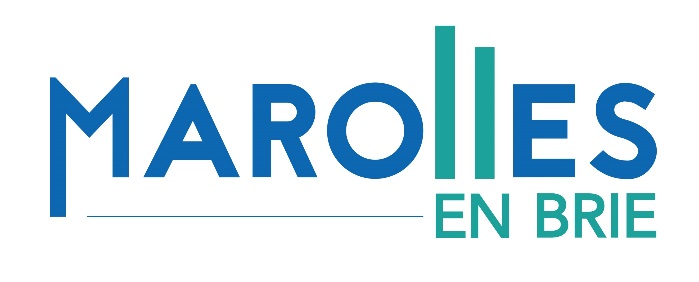 INSCRIPTION AU CENTRE DE LOISIRSVACANCES DE PRINTEMPS 2022Renseignements concernant l’enfant :La date de clôture des inscriptions est fixée au 01/04/2022 (dans la limite des places disponibles).Le règlement s’effectue à la réception de la facture et avant les vacances concernées. Dès le paiement effectué (avant le 15/04/22), aucune modification ou annulation ne sera prise en compte, sauf en cas d’absence exceptionnelle (Cf. Règlement intérieur). L’avoir correspondant sera déduit d’une facture, sur le même type de prestations. Des pénalités seront appliquées pour toutes les prestations réservées et non-consommées. Le règlement s’effectue directement au service scolaire (scolaire@marollesenbrie.fr) ou via le portail famille.Nom :Prénom :Date de naissance :Ecole : Classe :1ère semaine : du 25 au 29/04/20221ère semaine : du 25 au 29/04/20221ère semaine : du 25 au 29/04/20221ère semaine : du 25 au 29/04/20221ère semaine : du 25 au 29/04/20221ère semaine : du 25 au 29/04/20221ère semaine : du 25 au 29/04/2022MatinAprès-midiJournéeRepasLundi25Mardi 26Mercredi27Jeudi28Vendredi292ème semaine : du 2 au 6/05/20222ème semaine : du 2 au 6/05/20222ème semaine : du 2 au 6/05/20222ème semaine : du 2 au 6/05/20222ème semaine : du 2 au 6/05/20222ème semaine : du 2 au 6/05/20222ème semaine : du 2 au 6/05/2022MatinAprès-midiJournéeRepasLundi02Mardi 03Mercredi04Jeudi05Vendredi06Signature :Date :